Løbsinformation 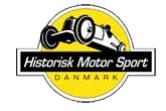 Arrangementet afholdes i henhold til FIA’s internationale bestemmelser og DASU’s reglementer. Arrangementet afholdes under de for banen gældende miljøgodkendelse, SBF’s udstedte banecertifikat, samt nærværende løbsinformation. DASU er medlem af DIF. 
Stævnet – Danish Masters – afholdes som et åbent nationalt løb på Ring Knutstorp 27.-28. april 2024.Løbet er første afdeling i løbsserien Danish Masters, der omfatter 5 løb.Løbet er samtidig første afdeling i HMS Scan Cup, der omfatter dette løb og et løb på Ring Knutstorp 28. og 29. september 2024. Serien er for historiske biler (klasserne A1 – F) jf. nedenfor. Serien afvikles efter det danske sportslige og tekniske reglement for historiske biler. De deltagende biler skal have en gyldig vognbog, som skal fremlægges ved teknisk kontrol.Der præmieres for 1., 2. og 3. pladsen i klasserne. Reglementer kan findes her:                      https://www.dasu.dk/reglementer/reglement-9-historisk-motorsport/
Arrangementet arrangeres af Historisk Motor Sport Danmark (HMS).Løbsledelse er:
Løbsleder: 		Kia Witthøfft 	OF 512	Tlf. 20440108Løbsleder assistenter:	Christoffer Østerby	OF 512	Mogens Høj		OF 512	Troels Kock Nielsen	OF 514                                                                                                                                       Sekretariat: Lene Hansen, Hillerødvej 66, 3540 Lynge. Tlf. 26118409. Mail: lhhdk@Yahoo.dk 
Klasser:A1: Historiske biler i 1965/TC			DASU Mesterskab/Danish MastersA2: Historiske biler i 1965/GT			DASU Mesterskab/Danish Masters
B: 	Historiske biler i 1971-klassen 0-1.300 ccm	DASU Mesterskab/Danish Masters
C: 	Historiske biler i 1971-klassen over 1.300 ccm	DASU Mesterskab/Danish Masters
D: 	Historiske biler i 1976/81-klassen  		DASU Mesterskab/Danish Masters
E1:	Historisk 90			                 	DASU Mesterskab/Danish MastersE2: Klassisk TC og GT før 1991			Danish Masters
F: 	Historisk Formel			DASU Mesterskab/Danish Masters
G: 	Youngtimer    Klasse 1			DASU Mesterskab
H: 	Youngtimer    Klasse 2			DASU Mesterskab
I: 	Youngtimer    Klasse 3			DASU MesterskabJ:	1600 Challenge			DASU MesterskabK:	Super Cup				DASU Mesterskab	Klasserne A1 og A2 afvikles sammen. 
Klasserne D, E1 og E2 afvikles sammen.
Klasserne G og I afvikles sammen. Klasserne J og K afvikles sammen.
Eventuel anden sammenlægning af klasser vil blive besluttet på basis af antal tilmeldte biler i klasserne.Deltagelse sker efter anmeldelse. Anmeldelse sker på www.hms.dk. Betalingsform fremgår på hjemmesiden. Anmeldelsesgebyr for historiske kørere er dkr. 2.850,-. For norske og svenske historiske kørere er anmeldelsesgebyret dkr. 2.000,-. 

Anmeldelsesgebyr for Youngtimere er dkr. 2.850,- plus dkr. 100,- til dækning af betaling for kontrol af dataloggere.Anmeldelsesgebyr for 1600 Challenge og Super Cup er dkr. 2.950,-.

Sidste rettidige anmeldelse er mandag den 22. april 2024. Anmeldelsesgebyr trækkes den 22. april 2024. Framelding kan ske uden omkostninger til og med den 11. april 2024. Senere framelding (uanset årsag) koster et gebyr på dkr. 500,00. Der kræves ikke anmelderlicens. Såfremt antal anmeldte i en klasse overstiger 36 standardvogne og 28 formelbiler godkendes anmeldelserne i den rækkefølge de modtages. Afbud meldes til Sekretariatet tlf. +4526118409 eller på mail lhhdk@yahoo.dk senest fredag før løbet inden kl. 15.30. 

Afbud i løbet af weekenden, bedes ligeledes meldt til Sekretariatet hurtigst muligt. 
EventueltBanen er en permanent asfaltsbane på 2.070 meter. Banen består af 3 venstresving og 6 højresving. Banebredden er 11-20 meter. Stop and Go feltet er placeret i pitområdet efter dommertårnet. Parc Fermé er placeret for enden af pitområdet. Der anvendes ikke strafbane.

Der startes med lys. Bedste startplacering er inderbanen.Den officielle resultattavle er placeret ved dommertårnet.  Beholdere til spildolie, oliefiltre, kølervæske, bremsevæske og bremsebelægninger vil blive oplyst på den officielle resultattavle ved dommertårnet.Licens kontrol er åben fredag d. 26. april 2024 kl. 16.45 – 21.00 i det røde hus inden porten. Teknisk kontrol er åben fredag den 26. april 2024 kl. 17.00 til 21.00. Der er kun teknisk kontrol lørdag den 27. april 2024 efter forudgående aftale med løbslederen på tlf. 20440108 eller e-mail kiawitt@sol.dk.
Bilen skal være anmeldt i licenskontrollen inden teknisk kontrol. Bilen skal være godkendt i Teknisk Kontrol senest 1 time før første kørsel på banen.
Starttidspunkt for første kørsel på banen er lørdag den 27. april 2024 og søndag den 28. april 2024 kl. 09.05.
Der afholdes førermøde lørdag den 27. april 2024 og søndag den 28. april 2024 kl. 08:00 for klasse A - F og kl. 8.25 for klasse G – K, ved den store hal for enden af den røde bygning. Deltagelse i førermøderne lørdag og søndag er obligatorisk.
Enhver anmelder og kører deltager på egen risiko og ansvar. DASU og HMS kan ikke gøres ansvarlig for nogen som helst skade på eller tab af bil, dets dele eller tilbehør eller nogen som helst skade, som føreren eller bilen forvolder på egen person og/eller 3. person og 3. persons ejendom ud over den forsikringsdækning, der er i de forsikringer, der er tegnet i overensstemmelse med justitsministeriets bestemmelser herfor. Forsikring er tegnet igennem DASU i overensstemmelse med justitsministeriets bestemmelser herfor. Se ADM CIR 2.Alle deltagerbiler skal have væskesugende underlag (Racemat) under bilen samt en presenning som dækker hele området under bilen! Dette er svenske regler, som vil blive håndhævet!

For hver deltagende bil skal der være mindst 1 stk. 6 kg pulverslukker med slukketal 233 B placeret synligt ved siden af bilen.Løbsledelsen forbeholder sig ret til at skønne om en bil, der er blevet påkørt eller er væltet skal blive stående på inderkredsen til efter sidste heat. Løbsledelsen fralægger sig ethvert ansvar for skader der måtte opstå på biler i den anledning og i det hele taget for skader der måtte opstå under fjernelse af bilen.Alle deltagere skal være klar senest 5 minutter før starten på tidtagning og 10 minutter før heat.  Der lines op foran dommertårnet.Ved kørsel i depotet må hastigheden ikke overstige 10 km/t. Kørsel med pocketbikes, ATV’er, motoriserede løbehjul og pitbikes er forbudt. Deltagere, som ikke overholder dette, kan bortvises.Al unødig opstart af motorer og støj uden for tidsrummet 09.00 til 16.00 er overtrædelse af banens miljøbestemmelser og medfører indberetning til dommerne. Kørsel på banen efter løbsafslutning er forbudt.Trailerparkering er i området på tilskuerparkeringspladsen bag ved øvre depot. Trailere skal parkeres på trailerparkering efter aflæsning af deltagerbil.Al henvendelse til dommere eller løbsledelse skal ske i Sekretariatet ved Dommertårnet.Støjgrænsen er 95 dB ved forbikørsel.
Banens funktionærer måler støjen på banen. Overskridelse af støjgrænsen medfører udelukkelse fra heat. Asfalt i depot, eller andet sted må ikke beskadiges. Eventuel beskadigelse af asfalt medfører krav om erstatning fra ejeren af banen.Tilslutning til strøm sker på forbrugerens eget ansvar.6.18.Der anvendes ikke strafbane, som følge af at der ikke findes en strafbane på Ring Knutstorp.6.19.	Hastigheden i pitten må ikke overstige 40 km/t. Overskridelse af hastighedsgrænsen straffes i henhold til reglement 5, pkt. 50.602.6.  6.20.Der præmieres i henhold til de sportslige reglementer.Med venlig hilsenLøbsledelsen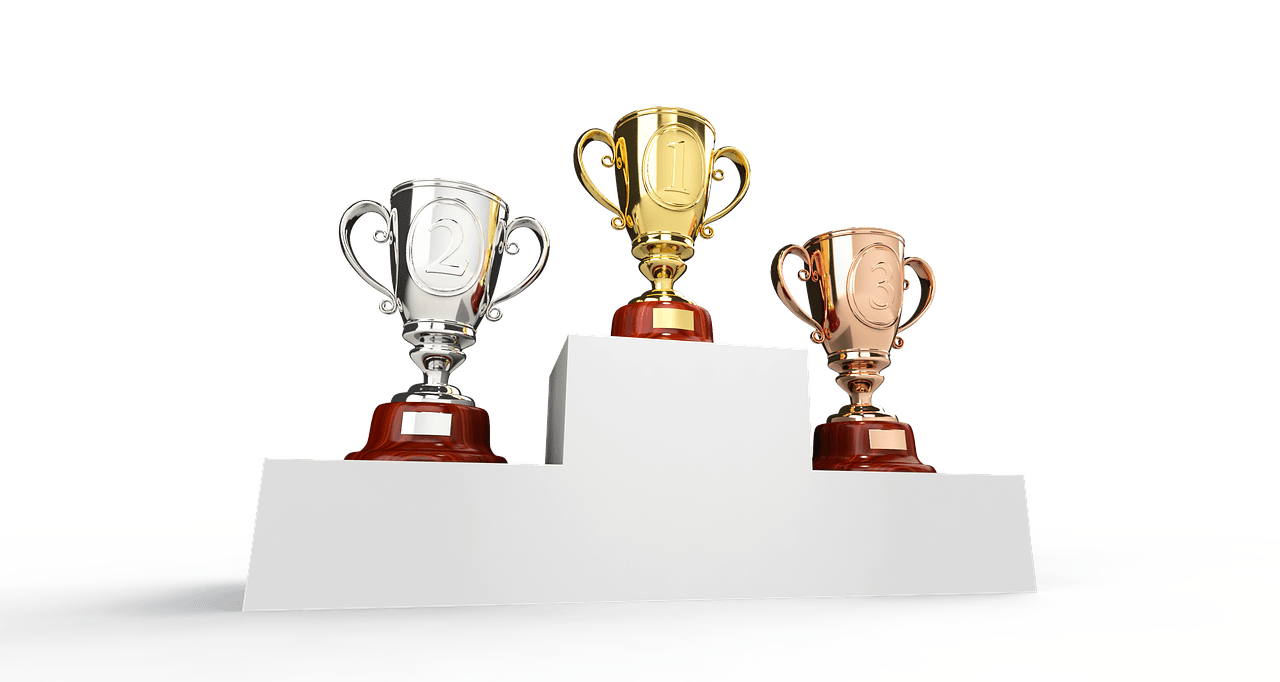 